ТОМСКАЯ ОБЛАСТЬДУМА ТОМСКОГО РАЙОНАрешение № 434г. Томск									23  апреля  2015 г.			 					48-ое собрание V-го созываОб утверждении схемы избирательных округов муниципального образования«Томский район» для организации и проведения выборов депутатов Думы Томского района Рассмотрев разработанный и представленный контрольно-правовым, бюджетно – финансовым, социально - экономическим комитетами Думы Томского района проект решения, в соответствии со ст. 18 Федерального закона от 12.06.2002 № 67 - ФЗ «Об основных гарантиях избирательных прав и права на участие в референдуме граждан Российской Федерации», ст. 11 Закона Томской области от 14.02.2005 № 29 - ОЗ «О муниципальных выборах в Томской области», по представлению территориальной избирательной комиссии муниципального образования «Томский район»Дума Томского района решила:1. Утвердить схему одномандатных избирательных округов по организации и проведению выборов депутатов Думы Томского района согласно приложению 1 и ее графическое изображение согласно приложению 2.2. Настоящее решение направить Главе Томского района для опубликования и размещения в информационно-телекоммуникационной сети "Интернет".Председатель ДумыТомского района							          Р.Р. ГабдулганиевПриложение 1 к решению ДумыТомского района№ 434 от 23.04.2015 г.  Схема 18-ти одномандатных избирательных округов муниципального образования «Томский район»по выборам депутатов Думы Томского района Избирателей всего:  55309Число избирателей в округе: от 2765 до 3380Приложение № 2 к решению Думы Томского района № 434 от 23.04.2015 г.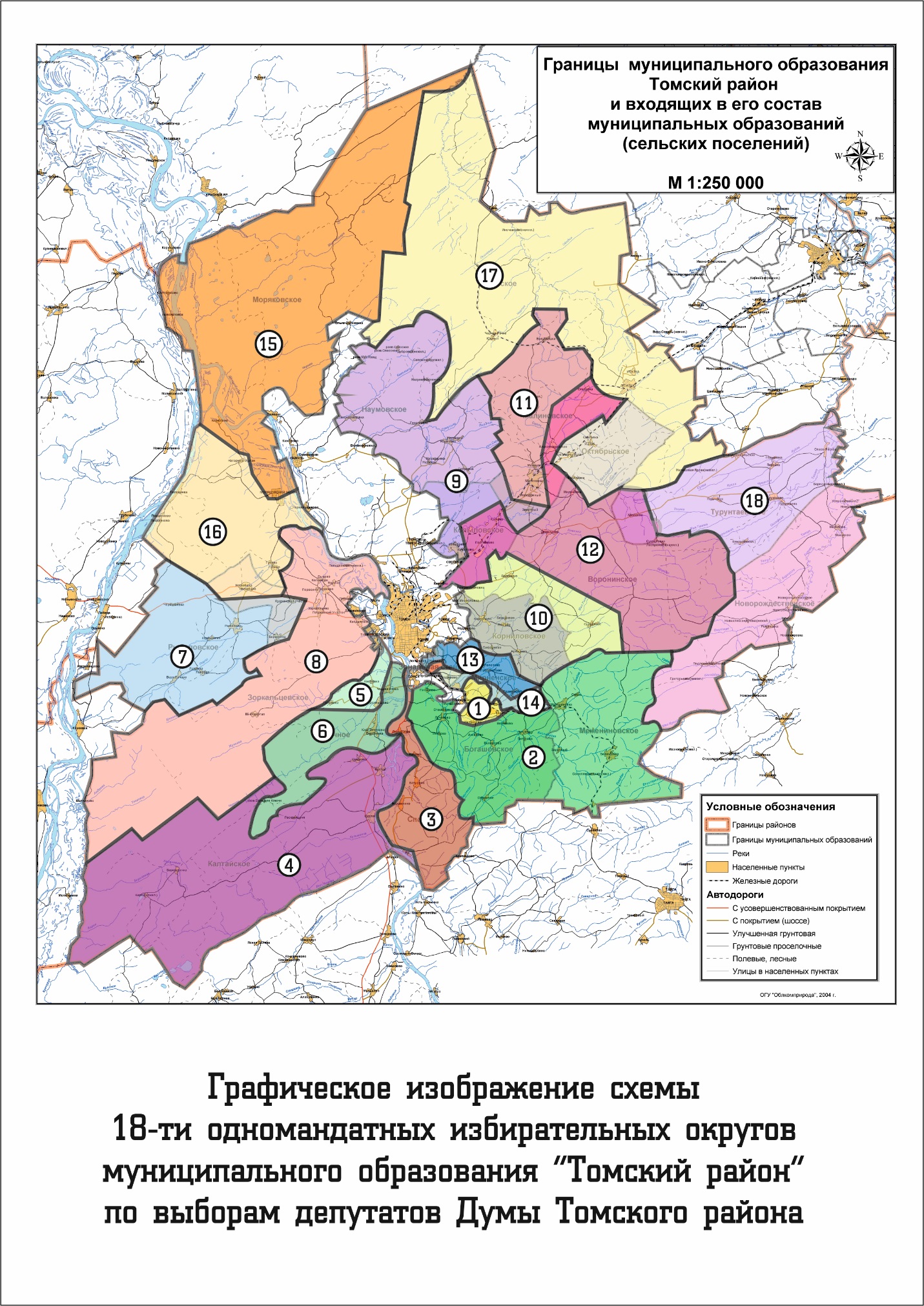 № округаНаселенные  пунктыВсего избирателей по округуБогашевский одномандатный избирательный округ № 1 Населенные пункты Богашевского сельского поселения: с. Богашево, д.Некрасово,ж.р.Каштак, п.Ягодное3232Межениновский одномандатный избирательный округ № 2Населенные пункты Межениновского  сельского поселения:  с.Межениновка, п.Заречный, п.Смена, ж.р.41 км,п.Басандайка, ж.р.26 км.Населенные пункты Богашевского  сельского поселения:  с.Лучаново, д.Аксеново, д.Белоусово, д.Овражное,д.Вороново, д.Сухарево, ж.р.Петухово, с.Петухово, д.Ипатово, д.Магадаево, п.Ключи, п.Госсортучасток, д.Просекино, д. Писарево3166Батуринский одномандатный избирательный округ № 3Населенные пункты Зональненского сельского поселения: п. Зональная Станция, улицы: Рабочая по четной стороне дома с № 80 по № 86, по нечетной стороне дома с № 75 по № 81, Луговая, Новая, Полевая, Зеленая дома №№ 33, 35/4, 39, 39/4, 41,42,43, 40 лет Победы дом № 2, переулок Кедровый; МКР «Радужный», МКР «Лесопитомник»; д. Позднеево.Населенные пункты Спасского сельского поселения: с.Вершинино, с. Батурино, п. Синий Утес, СНТ «Синий Утес», с. Коларово, д. Казанка3376Калтайский одномандатный избирательный округ № 4Населенные пункты Спасского сельского поселения: с.ЯрНаселенные пункты Калтайского сельского поселения: д.Кандинка, с. Курлек, д. Госконюшня, д. Березовая Речка, с. Калтай3080Кисловский одномандатный избирательный округ № 5Населенные пункты Заречного сельского поселения:с.Тахтамышево, д. Кисловка, д. Головино3041Заречный одномандатный избирательный округ № 6Населенные пункты Заречного сельского поселения:д.Черная Речка, с.Кафтанчиково, д. Барабинка2766Рыбаловский одномандатный избирательный округ № 7Населенные пункты Зоркальцевского сельского поселения:п.86-й квартал, д. Кудринский Участок, д.БерезкиноНаселенные пункты Рыбаловского сельского поселения:д.Карбышево, с.Рыбалово, д.Верхнее Сеченово, д. Лаврово2765Зоркальцевский одномандатный избирательный округ № 8Населенные пункты Зоркальцевского сельского поселения:с.Зоркальцево, д. Петровский участок, ДНП «Слобода Вольная», д. Поросино, п. Кайдаловка, д. Петрово, д.Борики, д. Быково, д. Коломино2766Копыловский одномандатный избирательный округ № 9Населенные пункты Наумовского сельского поселения:с.Наумовка, д. Бобровка, д. Георгиевка, с. Петропавловка, д. Надежда, д. МихайловкаНаселенные пункты Малиновского сельского поселения:п.ЗаречныйНаселенные пункты Копыловского сельского поселения:п.Копылово2819Корниловский одномандатный избирательный округ № 10Населенные пункты Корниловского сельского поселения:д.Лязгино, д. Бодажково, д. Аркашево, с.КорниловоНаселенные пункты Воронинского сельского поселения:д.Воронино, д. Новомихайловка, с.Сухоречье3304Малиновский одномандатный избирательный округ № 11Населенные пункты Малиновского сельского поселения:с.Малиновка, п. Молодежный 3341Рассветовский одномандатный избирательный округ № 12Населенные пункты Малиновского сельского поселения:с.Александровское, д. Ольговка Населенные пункты Копыловского сельского поселения:п.Рассвет, д. Конинино, д. Кусково, д. Постниково, ж.р.104 км.Населенные пункты Воронинского сельского поселения:с.Семилужки, д. Милоновка, д. Омутное Населенные пункты Турунтаевского сельского поселения:д.Халдеево, д. Суетиловка 3348Мирненский одномандатный избирательный округ № 13Населенные пункты Мирненского сельского поселения:п.Мирный, п. Трубачево, д. Большое Протопопово, д. Малое Протопопово, д. ПлотниковоНаселенные пункты Зональненского сельского поселения:п. Зональная Станция, улицы: Рабочая по четной стороне с № 2 по № 36, по нечетной стороне с № 1 по № 45, Зеленая по четной стороне с № 2 по № 40,  по нечетной стороне с № 1 по № 31, Лесная, Молодежная, Светлая, Солнечная с № 1 по № 15, Совхозная, Строительная, Тихая, Гагарина, Мира, Садовая с № 15 по № 27, Цветочная, Литейная, Лазурная, Янтарная, Васильковая, Майская, Озерная; переулки: Октябрьский, Молодежный, Путевой, Тепличный, Лесной, Аграрный, Сосновый.3304Зональненский одномандатный избирательный округ № 14Населенные пункты Мирненского сельского поселения:п.АэропортНаселенные пункты Зональненского сельского поселения:п. Зональная Станция, улицы: Рабочая по четной стороне с № 38 по № 78, по нечетной стороне с № 47 по № 73, Чехова, Спортивная, Садовая по нечетной стороне с  № 1 по № 13, по  четной стороне с № 2 по № 22, 40 лет Победы №№  1, 1-А, 1-Б, 3, 5, 7, Солнечная №№ 17, 17/1, 19, 21, 21-Б, 23; переулки: Крылова, Сибирский, Островского.2990Моряковский одномандатный избирательный округ № 15Населенные пункты Моряковского сельского поселения:д.Козюлино, с. Моряковский Затон, улицы: Ключевская, Л. Толстого, М. Горького, Большая Заложная, Малая Заложная, Панфилова, Некрасова, Парковская, Трудовая, Пушкина, Тургенева, Головина; переулки: 1-й, 2-й, 3-й Парковские, Ветеринарный, Сосновый; Калинина, Советская, Ленина, Гагарина, Фрунзе, Октябрьская (дома №1-№14); переулки: Библиотечный, Куйбышева, Ремесленный, Урицкого, Больничный, Братьев Гребневых, Иштанский.2767Губинский одномандатный избирательный округ № 16Населенные пункты Моряковского сельского поселения:с.Половинка, п.Поздняково, д. Губино, с.Моряковский Затон, улицы: 2-ая Татарская, Братьев Габидулиных, Верхняя Набережная, Жданова, Лермонтова, Морозова, Мичурина, Овражная, Чехова, Победоносцева, Октябрьская (дома с № 15); переулки: 1905 года, Садовый, Кооперативный, Мичурина, Спортивный, Братьев Ефимовых; д. Нагорный Иштан.Населенные пункты Зоркальцевского сельского поселения:д.Нелюбино2765Итатский одномандатный избирательный округ № 17Населенные пункты Итатского сельского поселения:с.Итатка, с.Томское, п.Каракозово, п. Южный, п.Черная речкаНаселенные пункты Октябрьского сельского поселения:с.Октябрьское, д. Николаевка, ж.р.129 км, д.Ущерб3319Турунтаевский одномандатный избирательный округ № 18Населенные пункты Турунтаевского сельского поселения:с.Турунтаево, д.Подломск, д.Спасо-Яйское, д. Перовка, д. Горьковка, с. НовоархангельскоеНаселенные пункты Новорождественского сельского поселения:д.Мазалово, д. Новостройка, д. Романовка, с. Новорождественское3160